Дидактическая игра «Помоги божьей коровке найти свой лепесток»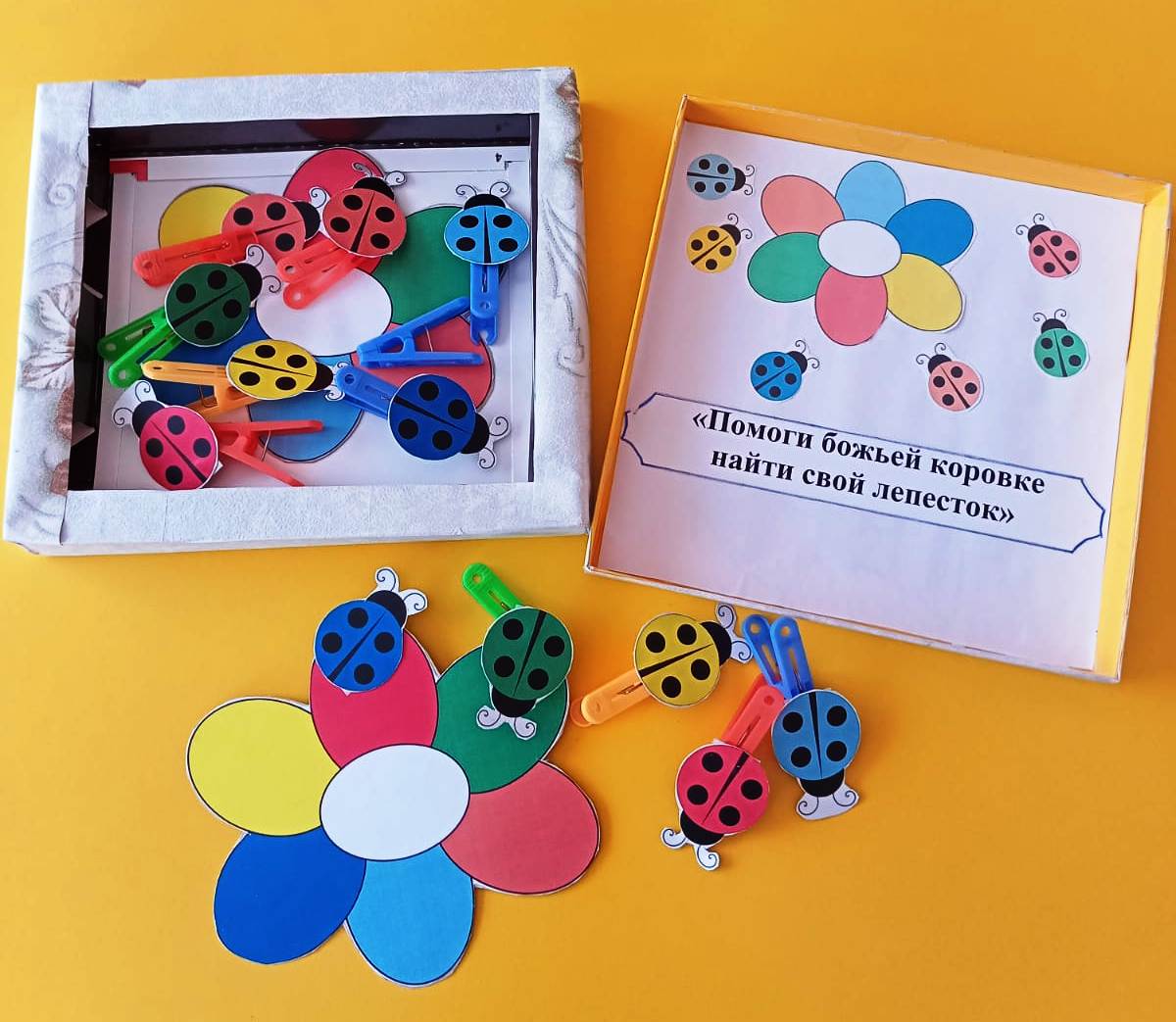 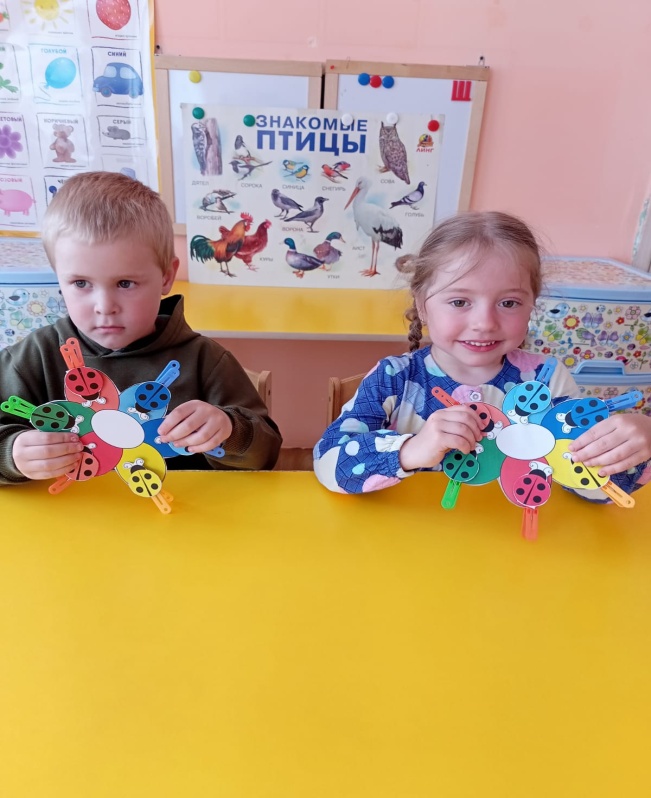 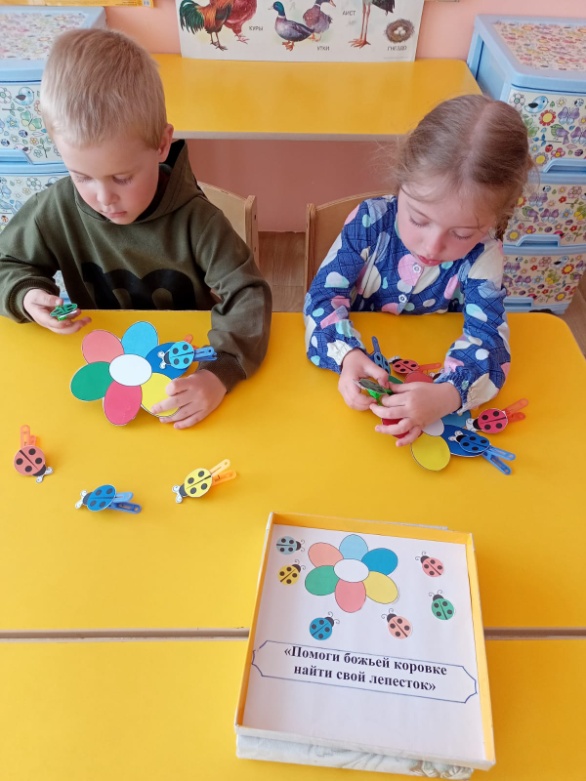 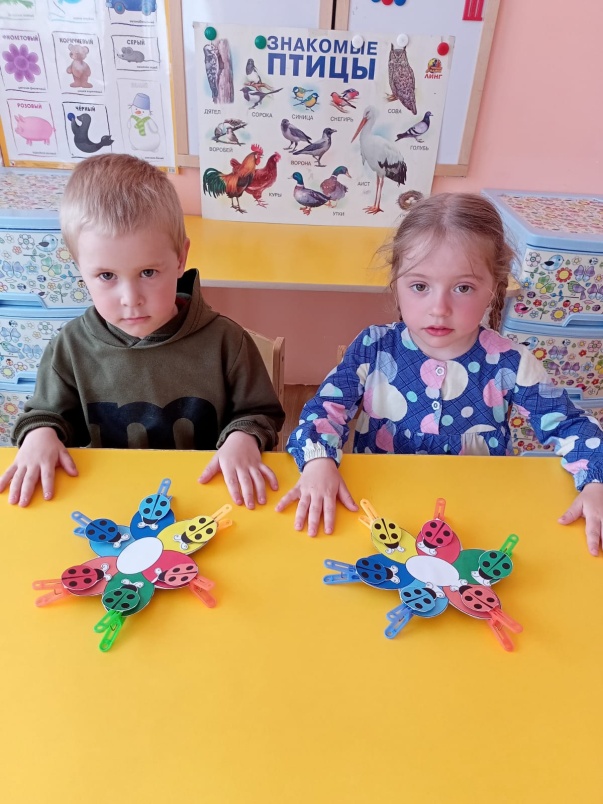                              Дидактическая игра «Кто что ест»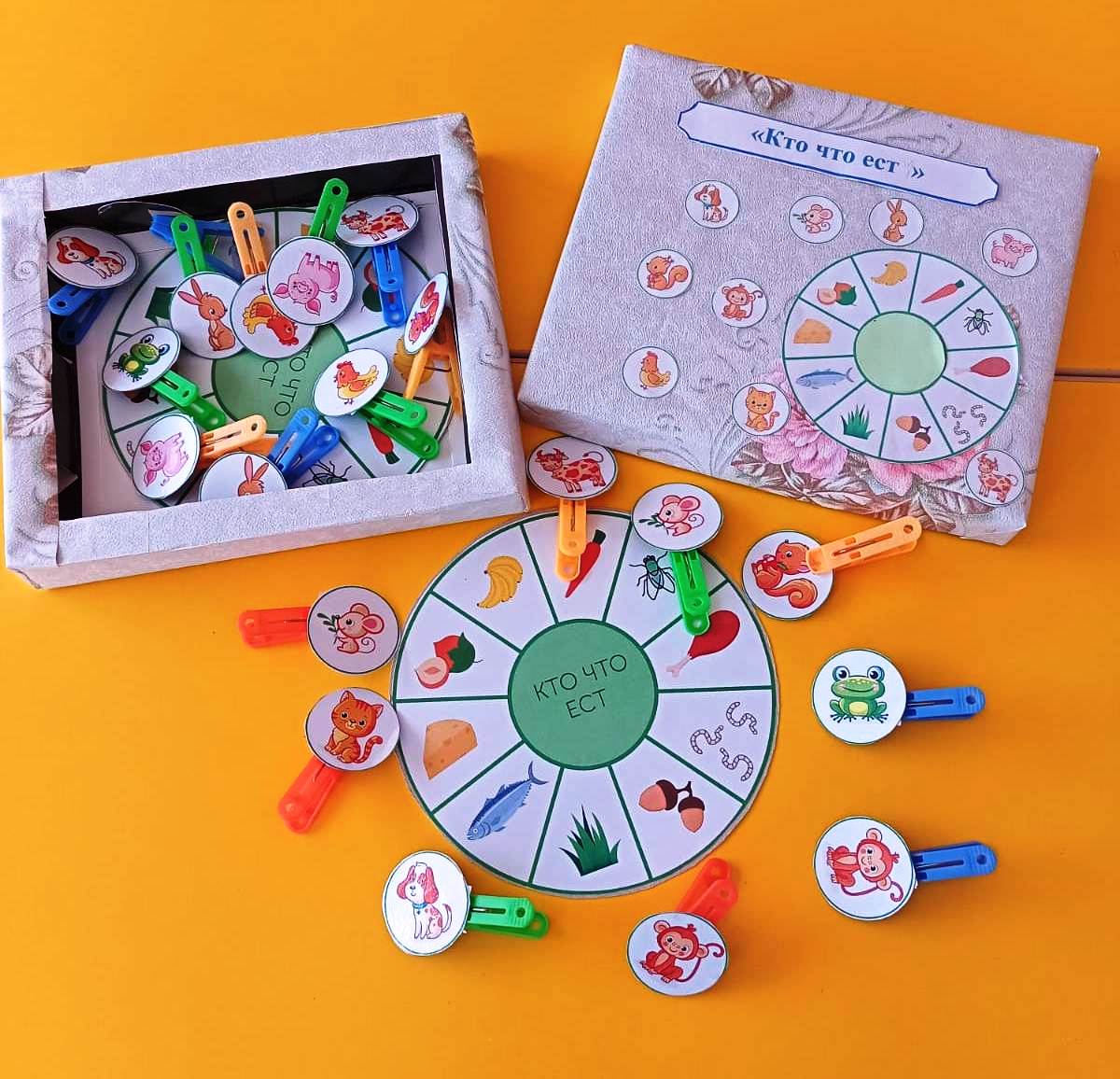 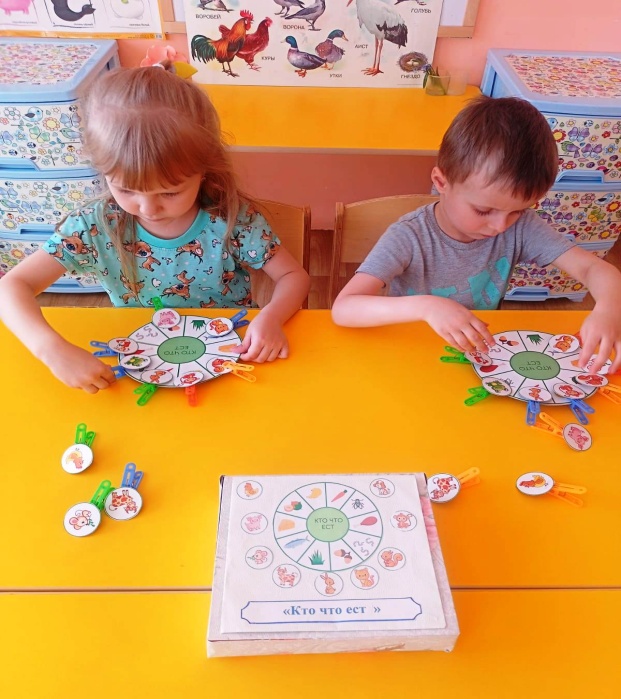 Дидактическая игра «Дополни предмет»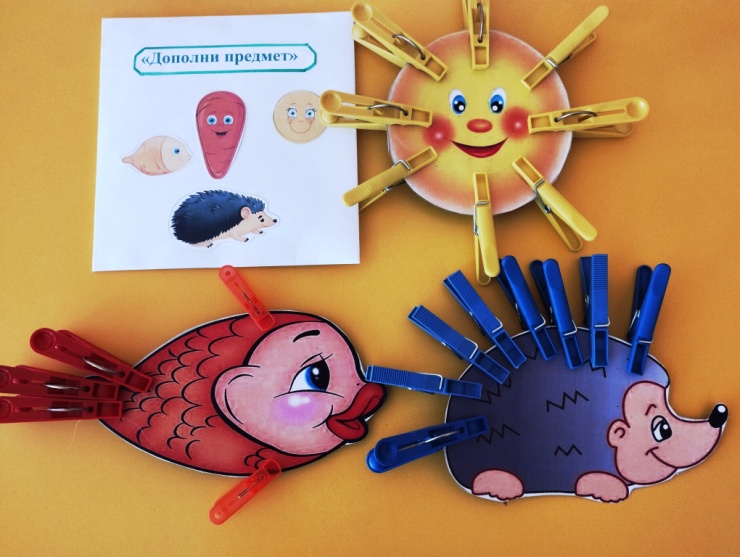 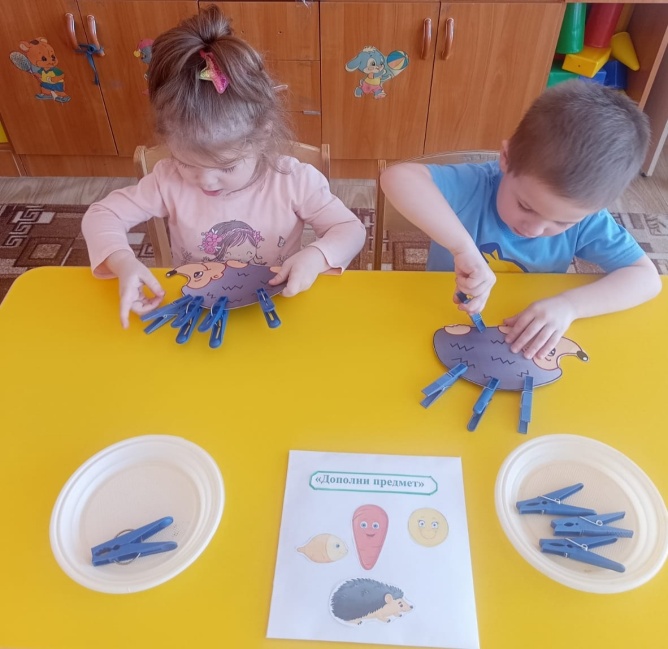 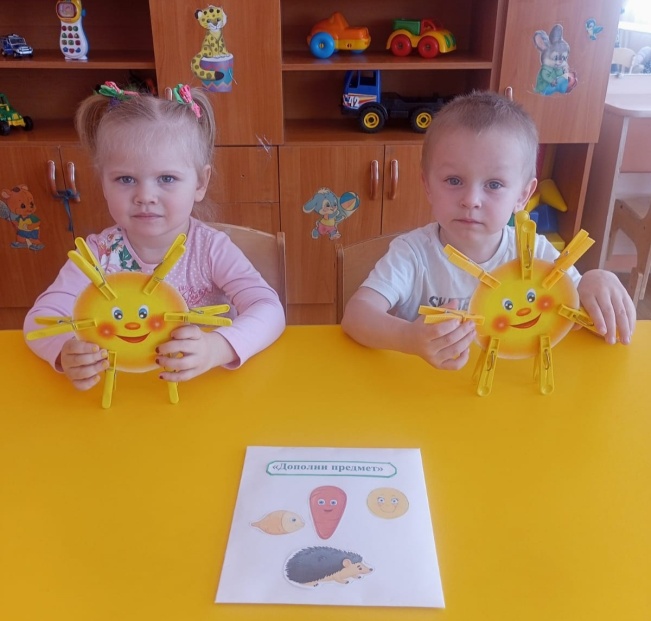 